Расчет грузоподъемности статически определимой шарнирно - стержневой  системы Дано: Стержневая система, состоящая из абсолютно жестких (заштрихованных) балок, шарнирных опор и упругих стальных стержней одинакового поперечного сечения A. Исходные данные для решения задачи в соответствии с индивидуальным шифром варианта задания указаны в Приложении Б2.Требуется:составить в масштабе индивидуальную расчетную схему задачи;определить усилия, возникающие в упругих стержнях, выразив их через неизвестную нагрузку F;определить допускаемую нагрузку [F] по условию прочности, приняв [σ] =160 МПа, модуль нормальной упругости E=2·105 МПа;определить напряжения в стержнях при значении F=0,8[F];определить перемещение точки приложения силы F при значении F=0,8[F].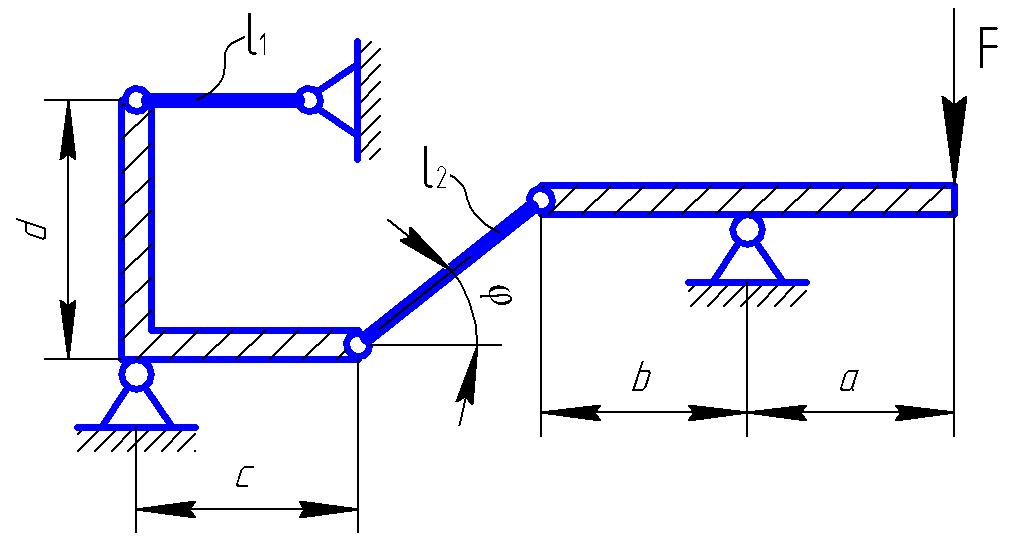 Таблица Б.2 - Числовые данные к Задаче № 1.2ПРИЛОЖЕНИЕ ССправочные данные для всех задачС1  Механические свойства материалов Примечание: Модуль сдвига материала вычисляется по формуле , для стали МПа.№ вариантаabcdl1l2Aφ№ вариантамммммммм2градусы733222310030Характеристики материалаСталь (ст.35)Сталь (30ХГСА)БронзаАлюминийЧугунДеревоМодуль упругости E, МПа2105210511050,71051,21051104Предел текучестит, МПа240850150210--Предел прочности на растяжение/ сжатие в,  МПа3601100240300180/600100/45Коэффициент Пуассона µ0,250,250,340,30,250,45Коэффициент температурного расширения  , 1/град1210-61210-62210-62410-61110-6410-6